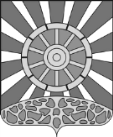 АДМИНИСТРАЦИЯ  УНИНСКОГО МУНИЦИПАЛЬНОГО ОКРУГА  КИРОВСКОЙ ОБЛАСТИПОСТАНОВЛЕНИЕ12.04.2023	                                                                                       № 199пгт УниО дополнительных мерах социальной поддержки отдельных категорий гражданРуководствуясь Указом Губернатора Кировской области от 05.10.2022 № 81 «О дополнительной социальной поддержке членов семей граждан, призванных на военную службу по мобилизации в Вооруженные Силы Российской Федерации», постановлением Правительства Кировской области от 07.10.2022 N 548-П  "О дополнительной социальной поддержке отдельных категорий граждан" (далее- Постановление от 07.10.2022 N 548-П) администрация   Унинского  муниципального  округа ПОСТАНОВЛЯЕТ:1.  Установить следующие дополнительные меры социальной поддержки для проживающих на территории Унинского муниципального округа членов семей участников специальной военной операции (далее – участники СВО):1.1. Компенсацию родительской платы (платы) за присмотр и уход за ребенком участника СВО, предоставляемую одному из родителей (иному законному представителю) детей участников СВО, в размерах, установленных п.п.1.1. п. 1 Постановления от 07.10.2022 N 548-П.1.2. Предоставление бесплатного горячего питания (при обучении в первую смену – завтрака, при обучении во вторую смену – обеда) (далее – бесплатное питание) ребенку участника СВО, обучающемуся в муниципальной общеобразовательной организации, расположенной на территории Унинского муниципального округа (далее – общеобразовательная организация), либо, в случае организации общеобразовательной организацией обучения указанного ребенка на дому, предоставление компенсации стоимости питания ребенка участника СВО, обучающегося на дому.1.3. Предоставление не достигшим возраста 18 лет детям участников специальной военной операции (далее - несовершеннолетние дети участников СВО) бесплатных услуг дополнительного образования в подведомственных муниципальных образовательных организациях.1.4. Предоставление несовершеннолетним детям участника СВО бесплатных услуг в подведомственных физкультурно-спортивных организациях.1.5. Бесплатное посещение несовершеннолетним ребенком участника СВО и лицом, его сопровождающим, а также родителем участника СВО концертов, спектаклей, выставок, фестивалей, конкурсов, смотров, проводимых муниципальными учреждениями культуры.2. Обществу с ограниченной ответственностью "УНИАВТО" (Блинов А.А.) обеспечить бесплатный проезд родителей, супругов, несовершеннолетних детей участников СВО в общественном транспорте по межмуниципальным маршрутам регулярных перевозок на территории Унинского муниципального округа.3. Установить для членов семей участников СВО дополнительную меру социальной поддержки в виде ежемесячной денежной выплаты на уплату взноса на капитальный ремонт общего имущества в многоквартирном доме (далее - ежемесячная денежная выплата) в размере, определяемом в соответствии с подпунктом 2.7 пункта 2   постановления Правительства Кировской области от 07.10.2022 N 548-П "О дополнительной социальной поддержке членов семей отдельных категорий граждан.4. Установить дополнительную меру социальной поддержки для членов семей участников СВО, связанную с обеспечением и доставкой твердого топлива (дров, разделанных в виде поленьев) указанным лицам однократно в 2023 году (далее - дополнительная мера социальной поддержки) для целей отопления жилого помещения, расположенного на территории Унинского муниципального округа, в котором проживает (проживают) по месту жительства (месту пребывания) участник СВО совместно с супругой (супругом) и (или) его несовершеннолетними детьми, родитель (родители) участника СВО.5. Дополнительные меры социальной поддержки, указанные в пунктах 1 и 2 настоящего постановления, предоставляются несовершеннолетним детям участников СВО  по 31.12.2023, но не более чем до дня достижения ими возраста 18 лет, супругам и родителям участников СВО - по 31.12.2023.6. Установить что для целей настоящего постановления под участниками специальной военной операции понимаются лица, определенные подпунктом 2.1. пункта 2  Постановления от 07.10.2022 N 548-П;Для целей предоставления дополнительных мер социальной поддержки, определенных настоящим постановлением, под ребенком участника специальной военной операции понимается лицо, определенное подпунктом 2.2. пункта 2 Постановления от 07.10.2022 N 548-П.7.  Настоящее постановление подлежит опубликованию в Информационном бюллетене органов местного самоуправления  Унинского муниципального округа  и размещению на официальном сайте Унинского муниципального округа.И.о. главы Унинскогомуниципального округа                                                                И.Г. Машковцев